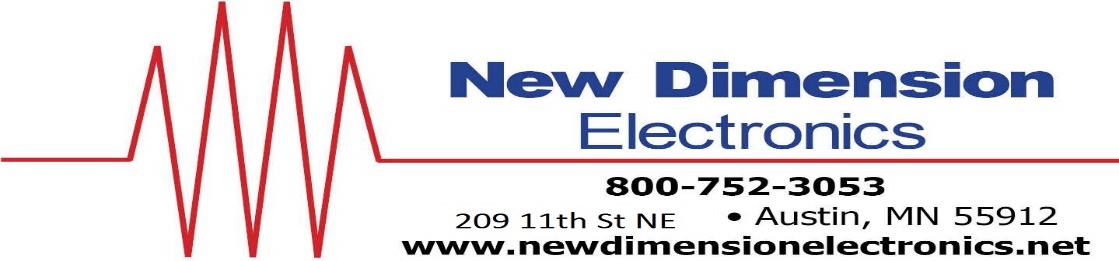 Get Your HDTV Digital Antenna System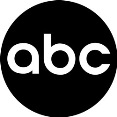 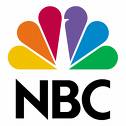 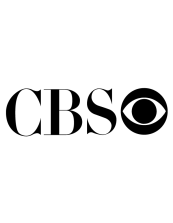 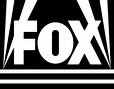 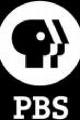 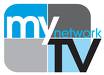 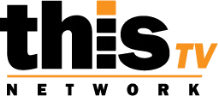 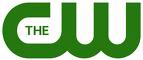 Purchase a system for $399.00 + tax Installed.Lease to own Antenna System for $50 down & just $8.34/mo.(Flexible Lease Billing: $25 every 3 months --or-- $48 every 6 months --or-- Annually - $95)You own the antenna after 60 months!!!ADD TIVO BOLT OTA VOX DVR - $249.00TiVo BOLT OTA VOX 1 TB DVR - Monthly Service Fees – 6.99 mo. Digital Video Recorder and Streaming Media Player* - Compatible only with HDTV AntennasAdvanced control features you can’t get with cable or satellite.Using an HD antenna shouldn’t require you to sacrifice features or variety. That’s why Roamio OTA is packed with the most advanced control features TiVo has to offer—like SkipMode, QuickMode and OneSearch—but it also delivers must-have conveniences like a two-week program guide, the ability to Record four shows at once, and watch-and-control mobile capabilities. Get a premium experience at a cost you can afford.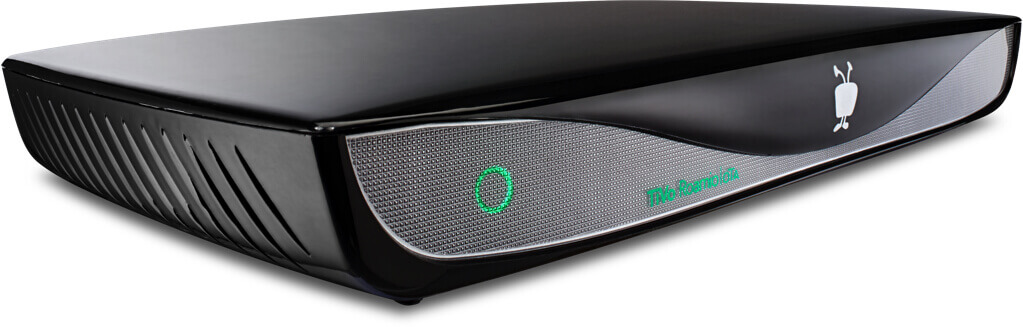 Purchase both TIVO DVR & Antenna System for $649.00ADD TIVO Minis for multiple TVsAccess your TiVo DVR from any TV in your home by simply attaching a TiVo Mini VOX. It’s small, fast, 4K and requires no additional TiVO service fees! $179.99 each (Service Included)*Requires Broadband Internet Connection for streaming content.3.1 – CBS (KIMT) Mason City 15.1 – PBS (KSMQ) Austin3.2 – My 3.2 TV Mason City15.2 – PBS (KSMQ) Austin3.3 – ION TV – Blue Bloods, Law & Order Etc.15.3 – PBS (KSMQ) Austin3.4 – Antenna TV - TV How It Was Meant to Be – McHale’s Navy, Bewitched Etc.15.4 – PBS (KSMQ) Austin6.1 – ABC (KAAL) Austin24.1 – IPTV1 (KYIN) Mason City6.2 – THIS - TV Movies & HS Sports24.2 – IPTV2 (KYIN) Mason City10.1 – NBC (KTTC) Rochester10.2 – The CW (CW) Rochester24.3 – IPTV3 (KYIN) Mason City24.4 – IPTV4 (KYIN) Mason City10.3 – HandI - Heroes & Icons TV47.1 – FOX (KXLT) Rochester10.4 – Court TV - Focus on crime-themed programs such as true crime documentary series, legal dramas, and coverage of prominent criminal cases10.5 – Justice - Justice Network is a new first-of-its-kind multicast television network airing entertaining crime programming and making communities safer.47.2 – MeTV – Classic TV Shows47.3 – Laff TV - Shows like Ellen, Spin City, Drew Carey Show and classic comedy movies.47.4 – Escape - Movies & Series that are daring, sexy and anchored in stories of crime & mystery47.5 – Quest - Provides factual, lifestyle, entertainment and other imported material